UJI AKTIVITAS ANTELMINTIK EKSTRAK ETIL ASETAT DAUN EKOR NAGA (RHAPHIDOPHORA PINNATA (L.) SCHOOT SECARA IN VITROSKRIPSIOLEH :YUSNIDAR HARAHAPNPM. 112114079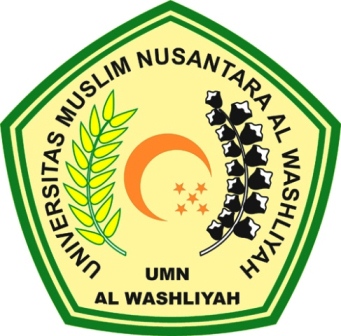 PROGRAM STUDI FARMASIFAKULTAS MATEMATIKA DAN ILMU PENGETAHUAN ALAMUNIVERSITAS MUSLIM NUSANTARAAL-WASHLIYAHMEDAN2018UJI AKTIVITAS ANTELMINTIK EKSTRAK ETIL ASETAT DAUN EKOR NAGA (RHAPHIDOPHORA PINNATA (L.) SCHOOT SECARA IN VITROSKRIPSI 
       Diajukan untuk melengkapi Tugas –Tugas dan memenuhi syarat-syarat     Guna memperoleh Gelar Sarjana Farmasi Pada Program Studi Farmasi                     Fakultas Matematika dan Ilmu Pengetahuan AlamUniversitas Muslim Nusantara Al-WashliyahOLEH :YUSNIDAR HARAHAPNPM. 112114079PROGRAM STUDI  FARMASIFAKULTAS MATEMATIKA DAN ILMU PENGETAHUANALAMUNIVERSITAS MUSLIM NUSANTARA AL-WASHLIYAHMEDAN2018